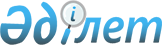 О признании утратившим силу совместного приказа Министра здравоохранения Республики Казахстан от 3 сентября 2012 года № 602 и Министра экономического развития и торговли Республики Казахстан от 21 сентября 2012 года № 272 "Об утверждении критериев оценки степени рисков в сфере частного предпринимательства в области санитарно-эпидемиологического благополучия населения"Совместный приказ и.о. Министра здравоохранения Республики Казахстан от 28 ноября 2013 года № 684 и Министра регионального развития Республики Казахстан от 22 января 2014 года № 10/НҚ

      В соответствии со статьей 43-1 Закона Республики Казахстан от 24 марта 1998 года «О нормативных правовых актах», ПРИКАЗЫВАЕМ:



      1. Признать утратившим силу совместный приказ Министра здравоохранения Республики Казахстан от 3 сентября 2012 года № 602 и Министра экономического развития и торговли Республики Казахстан от 21 сентября 2012 года № 272 «Об утверждении критериев оценки степени рисков в сфере частного предпринимательства в области санитарно-эпидемиологического благополучия населения» (зарегистрированный в Реестре государственной регистрации нормативных правовых актов № 7971, опубликованный в газете «Казахстанская правда» от 31 октября 2012 года № 375-376 (27194-27195); от 1 ноября 2012 года № 377-378 (27196-27197).



      2. Комитету государственного санитарно-эпидемиологического надзора Министерства здравоохранения Республики Казахстан обеспечить направление копии настоящего совместного приказа в Министерство юстиции Республики Казахстан.



      3. Настоящий приказ вступает в силу со дня подписания.
					© 2012. РГП на ПХВ «Институт законодательства и правовой информации Республики Казахстан» Министерства юстиции Республики Казахстан
				И.о. Министра

здравоохранения

Республики Казахстан

_______________ Э. БайжунусовМинистр

регионального развития

Республики Казахстан

_________________ Б. Жамишев